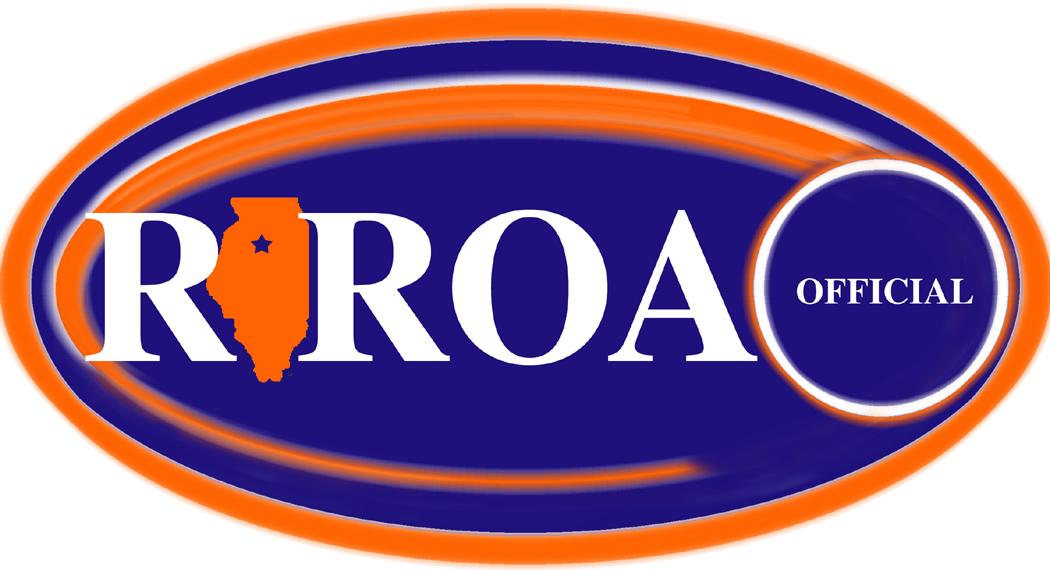 Rock River Officials AssociationGeneral Membership Meeting Minutes of Sunday, May 16, 2021…held at CGH Medical Center - Sterling, IL…Attendance:  16 members presentDave Trueblood		Scot Sutherland		Chris Breitbach		Tom NanceDave Olinger		Gary Taylor		John Kereven		Jon SantosTherol Anderson	Larry Rehmert		Jim DuBois		Ken WilcoxenKris Wilcoxen		Les Huisingh		Roger Thinnes		Tom StarrGeneral Membership Meeting called to order at 5:03 pm by Chris BreitbachCall for New Members:  by Chris BreitbachNoneTreasurer’s Report:  by John KerevenCurrent balance of $1859.52 Motion to approve by Jim Dubois.  2nd by Dave Olinger.  Passed unanimously.Secretary’s Report:  by Dave TruebloodMinutes for the 2-28-21 general membership meeting submitted to membership via email.Motion for approval by Ken Wilcoxen.  2nd by Dave Olinger.  Passed unanimously.Call for Old Business:  by Chris BreitbachElection of Officers Committee --- Ken WilcoxenKen Wilcoxen presented a list of potential candidatesPresident …………….Jim DuBoisVice President ………Jon SantosSecretary ……………Tom NanceTreasurer ……………John KerevenGame Assignor ……..Jim KalinaWeb-Media-IHSA …..Dave TruebloodAt-Large #1 …………Kris WilcoxenAt-Large #2 …………Scot Sutherland RROA Meeting Schedule / 2021-22 Season --- Dave Trueblood Informed membership that the first two general membership meetings would be on 8/1/21 & 8/15/21.Remaining schedule will be similar to past schedules (pre-Covid) with notable changes required by members.  Holidays & pro football schedules would be taken into consideration.Other --- MembershipTom Starr informed membership that Gary Taylor is “hanging up his steel toed plate shoes” after 31 years of baseball officiating. NOTE-  Gary had already retired from basketball after 40 years.Page 2 – May 16, 2021Call for New Business:  by Chris BreitbachRROA Post-Season Meeting Needed --- Dave TruebloodMembers felt there was no need for additional meetings for baseball & softball.RROA Basketball Clinic (Dave Gilliland) --- Dave TruebloodRead the prepared information from Dave G regarding the clinic.One clinic at Winnebago HS 6/9/21, 6/11/21, 6/12/21.Another clinic on 11/14/21.  Site and times TBD.Membership Dues for 2021-22 Season --- Chris BreitbachMembers were informed that all existing members from the 2020-21 Covid season would not need to pay any dues for the upcoming season.However, any past members or new members would need to pay dues.The board of officers held a special session and determined the guidelines for this one season change.Other --- MembershipRoger Thinnes informed membership on RROA Volleyball Clinic.  Clinic will be held on 8/18/21 at Challand Middle School starting at 5pm lasting till 9pm.Roger Thinnes led discussion on assignors being involved with the IHSA Top15 listing credit.  Much discussion was held about the pros & cons of this.General discussion and information provided about the two new assignors for the 3 Rivers Conference.  Joe Thompson (Galesburg) will be the boys/girls basketball assignor.  Mike Botts (Quad Cities) will be the baseball & softball assignor.  Much discussion was held about the circumstances involved with these two non-area assignors handling this more local conference.  Also, information was that basketball officials were going to be paid $135 per night to do both soph & varsity games.  Runners could be used for the soph but come out of the $135 amount.  One varsity official must be at or do the soph game as well.Chris Breitbach discussed giving a $200 donation to the CGH Auxiliary for the use of the conference room for meetings.  Motion for approval by Ken Wilcoxen. 2nd by Kris Wilcoxen.  Passed unanimously.  John Kereven to handle.Motion for adjournment by Dave Olinger.  2nd by Roger Thinnes.  Passed by MembershipMeeting adjourned at 6:08pm.Prepared by:  Dave Trueblood, Acting Secretary – Rock River Officials Association